Zrenjanin,  20.03.2018.     								           Del. broj:   13 – 450O B A V E Š T E N J E broj 1o izmeni konkursne dokumentacije            Opšta bolnica «Đorđe Joanović» Zrenjanin, kao naručilac u o postupku javne nabavke male vrednosti JNMV 8/2018 – LEKOVI SA LISTE D, obaveštava potencijalne ponuđače da je izvršena prva izmena konkursne dokumentacije i to:(SVE IZMENE OZNAČENE SU ZELENOM BOJOM)- Na strani broj 3, iz naziva partije broj 2 briše se jačina leka;- Na strani broj 5, iz naziva partije broj 2 briše se jačina leka;- Na strani broj 16, iz naziva partije broj 2 i iz naziva stavke u tabeli, briše se jačina leka.	                                        Komisija za JN 8/2018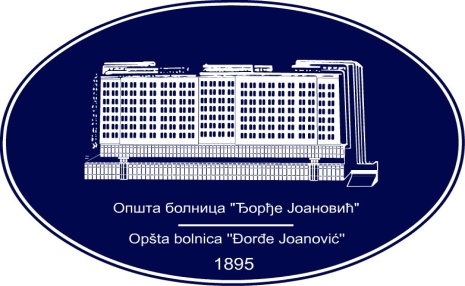 REPUBLIKA SRBIJA - AP VOJVODINAOPŠTA BOLNICA “Đorđe Joanović”Zrenjanin, ul. Dr Vase Savića br. 5Tel: (023) 536-930; centrala 513-200; lokal 3204Fax: (023) 564-104PIB 105539565    matični broj: 08887535Žiro račun kod Uprave za javna plaćanja 840-17661-10E-mail: bolnicazr@ptt.rs        www.bolnica.org.rs